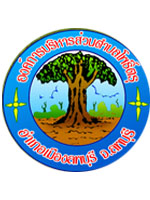 แสดงผลข้อมูลสถิติเรื่องร้องเรียนการทุจริตและพฤติมิชอบของเจ้าหน้าที่ประจำปีงบประมาณ พ.ศ.2564องค์การบริหารส่วนตำบลโพธิ์ตรุ อำเภอเมืองลพบุรี จังหวัดลพบุรีที่มา : งานกฎหมายและคดี สำนักงานปลัดองค์การบริหารส่วนตำบลโพธิ์ตรุ ข้อมูล ณ วันที่ 31 มีนาคม 2564หมายเหตุ เครื่องหมาย X ไม่มีเรื่องร้องเรียนสรุปผล ในปีงบประมาณ 2564 ข้อมูล ณ 1 ตุลาคม 2564 ถึง 31 มีนาคม ไม่มีเรื่องร้องเรียนการทุจริตของเจ้าหน้าที่ในสังกัดองค์การบริหารตำบลโพธิ์ตรุแต่อย่าใดประเภทเรื่องกล่าวหาจำนวนเรื่องทั้งหมดจำนวนเรื่องทั้งหมดเรื่องที่อยู่ระหว่างดำเนินงานเรื่องที่อยู่ระหว่างดำเนินงานเรื่องที่ดำเนินการเสร็จแล้วเรื่องที่ดำเนินการเสร็จแล้วหมายเหตุประเภทเรื่องกล่าวหาเรื่องรายเรื่องรายเรื่องรายหมายเหตุ000000ไม่มีเรื่องร้องเรียนสรุปข้อมูลเชิงสถิติเรื่องร้องเรียนการทุจริตและประพฤติมิชอบของเจ้าหน้าที่หน่วยงานของ องค์การบริหารส่วนตำบลโพธิ์ตรุ อำเภอเมืองลพบุรี จังหวัดลพบุรี** ผ่านทางช่องทาง Social Network ศูนย์รับเรื่องร้องเรียน และช่องทางอื่นๆสรุปข้อมูลเชิงสถิติเรื่องร้องเรียนการทุจริตและประพฤติมิชอบของเจ้าหน้าที่หน่วยงานของ องค์การบริหารส่วนตำบลโพธิ์ตรุ อำเภอเมืองลพบุรี จังหวัดลพบุรี** ผ่านทางช่องทาง Social Network ศูนย์รับเรื่องร้องเรียน และช่องทางอื่นๆสรุปข้อมูลเชิงสถิติเรื่องร้องเรียนการทุจริตและประพฤติมิชอบของเจ้าหน้าที่หน่วยงานของ องค์การบริหารส่วนตำบลโพธิ์ตรุ อำเภอเมืองลพบุรี จังหวัดลพบุรี** ผ่านทางช่องทาง Social Network ศูนย์รับเรื่องร้องเรียน และช่องทางอื่นๆสรุปข้อมูลเชิงสถิติเรื่องร้องเรียนการทุจริตและประพฤติมิชอบของเจ้าหน้าที่หน่วยงานของ องค์การบริหารส่วนตำบลโพธิ์ตรุ อำเภอเมืองลพบุรี จังหวัดลพบุรี** ผ่านทางช่องทาง Social Network ศูนย์รับเรื่องร้องเรียน และช่องทางอื่นๆสรุปข้อมูลเชิงสถิติเรื่องร้องเรียนการทุจริตและประพฤติมิชอบของเจ้าหน้าที่หน่วยงานของ องค์การบริหารส่วนตำบลโพธิ์ตรุ อำเภอเมืองลพบุรี จังหวัดลพบุรี** ผ่านทางช่องทาง Social Network ศูนย์รับเรื่องร้องเรียน และช่องทางอื่นๆเดือนพ.ศ.2562พ.ศ.2563พ.ศ.2564หมายเหตุ-ตุลาคมXXx-พฤศจิกายนXxX-ธันวาคมXXX-มกราคมXXX-กุมภาพันธ์XXX-มีนาคมXXX-เมษายนXX-พฤษภาคมXX-มิถุนายนXX-กรกฎาคมXX-สิงหาคมXX-กันยายนXXรวมไมมีเรื่องร้องเรียนไม่มีเรื่องร้องเรียนไม่มีเรื่องร้องเรียน